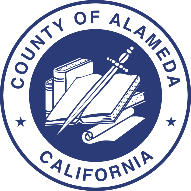 COUNTY OF ALAMEDAExhibit ABID RESPONSE PACKET	RFP No. PLN2023-002WASTE HAULER NEGOTIATION ASSISTANCE CONSULTANT SERVICESType of Entity / Organizational Structure (check one):		 Corporation	 Joint Venture	 Partnership	 Limited Liability Partnership	 Limited Liability Corporation 	 Sole Proprietor		 Non-Profit / Church	 Other: Primary Contact Information:The undersigned declares that the procurement bid documents, including, without limitation, the RFP, Q&A, Addenda, and Exhibits (the Bid Documents), have been read and accepted. The undersigned has reviewed the Bid Documents and fully understands the requirements for this RFP, including, but not limited to, general County requirements, and that each Bidder who is awarded a contract must be, in fact, a prime Contractor, not a subcontractor, to County, and agrees that its bid proposal, if accepted by County, will be the basis for the Bidder to enter into a contract with County in accordance with the intent of the Bid Documents.The undersigned agrees to the following terms, conditions, certifications, and requirements found on the County’s website: General Requirements  [https://gsa.acgov.org/do-business-with-us/contracting-opportunities/policies-procedures/general-requirements/]Debarment & Suspension Policy[https://gsa.acgov.org/do-business-with-us/contracting-opportunities/debarment-suspension-policy/]    Iran Contracting Act (ICA) of 2010 [https://gsa.acgov.org/do-business-with-us/contracting-opportunities/policies-procedures/iran-contracting-act-of-2010-ica/]General Environmental Requirements  [https://gsa.acgov.org/do-business-with-us/contracting-opportunities/policies-procedures/general-environmental-requirements/]Alameda County SLEB Program Overview [http://acgov.org/auditor/sleb/overview.htm]Alameda County SLEB Program Additional Information[https://gsa.acgov.org/do-business-with-us/vendor-support/small-local-and-emerging-businesses/]First Source [http://acgov.org/auditor/sleb/sourceprogram.htm]Online Contract Compliance System [http://acgov.org/auditor/sleb/elation.htm]The undersigned acknowledges that Bidder is and will remain in good standing in the State of California, with all the necessary licenses, permits, certifications, approvals, and authorizations necessary to perform all obligations in connection with this RFP and any contract that is awarded.The undersigned acknowledges that it is the responsibility of each Bidder to be familiar with all of the specifications, terms, and conditions of the RFP and, if applicable, the site condition.  By the submission of a bid proposal, the Bidder certifies that if awarded a contract, they will make no claim against the County based upon ignorance of conditions or misunderstanding of the specifications.The undersigned acknowledges that Bidder has accurately completed the SLEB Information Sheet.Bidder agrees to hold the County of Alameda, its officers, agents, and employees harmless from liability of any nature or kind, including cost and expenses, for infringement or use of any patent, copyright, or other proprietary rights, secret process, patented, or unpatented invention, article or appliance furnished or used in connection with bid proposal and/or any resulted contract or purchase order.The undersigned acknowledges ONE of the following (please check only one box): 	Bidder is not local to Alameda County and is ineligible for any bid preference; or	Bidder is a certified SLEB and is requesting 10% bid preference; (Bidder must check the first box and provide its SLEB Certification Number in the SLEB PARTNERING INFORMATION SHEET); or	Bidder is LOCAL to Alameda County and is requesting 5% bid preference, and has attached the following documentation to this Exhibit:Copy of a verifiable business license issued by the County of Alameda or a City within the County; andProof of six months of business residency, identifying the name of the bidder and the local address.  Example of proof includes but are not limited to utility bills, deeds of trusts or lease agreements, etc., which are acceptable verification documents to prove residency.By signing below, the signatory warrants and represents that the signer has completed, acknowledged, and agreed to this Bidder Acceptance in their authorized capacity and that by their signature on this Bidder Acceptance, they and the entity upon behalf of which they acted, acknowledged and agreed to this Bidder Acceptance and that all are true and correct and are made under penalty of perjury pursuant to the laws of California.The Bidder, under penalty of perjury, certifies that, except as noted below, Bidder, its principal, and any named and unnamed subcontractor:Is not currently under suspension, debarment, voluntary exclusion, or determination of ineligibility by any federal agency;Has not been suspended, debarred, voluntarily excluded or determined ineligible by any federal agency within the past three years;Does not have a proposed debarment pending; andHas not been indicted, convicted, or had a civil judgment rendered against it by a court of competent jurisdiction in any matter involving fraud or official misconduct within the past three years.If there are any exceptions to this certification, insert the exceptions in the following space. For any exception noted, indicate to whom it applies, initiating agency, and dates of action. Exceptions will not necessarily result in denial of the award but will be considered in determining Contractor responsibility.Notes: 	Providing false information may result in criminal prosecution or administrative sanctions. The above certification is part of the Proposal. Signing this Proposal on the signature portion thereof shall also constitute the signature of this Certification.Instructions:  On the following page is the SLEB Information Sheet.  Every Bidder must complete and submit a signed SLEB Information Sheet indicating their SLEB certification status.  If the Bidder is not certified, the information sheet must be completed with the name, identification information, and goods/services to be provided by the CERTIFIED SLEB partner(s) with whom the Bidder will subcontract to meet the County SLEB participation requirement.  The Exhibit must be signed by EACH of the named CERTIFIED SLEB(s) that will be subcontractors.  SLEB certification must be valid at the time of bid proposal submittal for SLEB primes and SLEB subcontractor(s).For SLEB Subcontracting Questions: Please contact the General Services Agency - Office of Acquisition Policy, GSA.OAP@acgov.org.For questions/information regarding SLEB certification, including requirements, please contact the Auditor-Controller Agency, Office of Contract Compliance & Reporting – SLEB Certification Unit, OCCR@acgov.org, (510) 891-5500. In order to meet the Small Local Emerging Business (SLEB) requirements of this RFP, all Bidders must complete this form.Bidders that are not certified SLEBS (for the definition of a SLEB, see Alameda County SLEB Program Overview; [http://acgov.org/auditor/sleb/overview.htm]) are required to subcontract with a SLEB for at least 20% of the total estimated bid amount in order to be eligible for contract award.  SLEB subcontractors must be independently owned and operated from the prime Contractor with no employees of either entity working for the other.  A copy of this form must be submitted for each SLEB that the Bidder will subcontract with as evidence of a firm contractual commitment to meeting the SLEB participation requirement.Bidders are encouraged to form a partnership with a SLEB that can participate directly with this contract.  One of the benefits of the partnership will be economical, but this partnership will also assist the SLEB to grow and build the capacity to eventually bid as a prime on their own.  Once a contract has been awarded, substitutions of the named subcontractor(s) are not allowed without prior written approval from the Auditor-Controller, Office of Contract Compliance & Reporting (OCCR).County departments, prime, and subcontractors are required to use the web-based Elation Systems to monitor SLEB subcontractor compliance with Elation Systems; [http://www.elationsys.com/elationsys/].OR Upon award, Bidder (the Prime Contractor) and all SLEB subcontractors agree to register and use the secure web-based ELATION SYSTEMS. ELATION SYSTEMS will be used to submit SLEB subcontractor participation, including, but not limited to, subcontractor contract amounts, payments made, and confirmation of payments received.Bidder Printed Name/Title:             			Street Address: _     ____________________City__     ____State_     _ Zip Code	     	Bidder Signature: 		Date:         				Bidder shall have comprehensive knowledge of all state, county, and local regulations regarding the collection, hauling, processing, and disposal of all types of waste including solid waste, universal waste, designated waste, Ewaste, construction and demolition waste, hazardous waste, used oil filters, recyclables, and organic waste.Bidder shall have comprehensive knowledge of hauler contract provisions, state, county, and local environmental challenges, best management practices, industry standards, options for service, and charges for rates. Consultant must have comprehensive knowledge of the State SB 1383 Regulations. Bidder shall possess all permits, licenses and professional credentials necessary to supply product and perform services as specified under this RFP.Instructions: Bidder must respond and/or provide support documentation that fulfills all the minimum qualifications as identified in the RFP documents. The Bidder must provide proof of any other permits, licenses, and/or professional credentials necessary to supply products and perform services as specified in this RFP if requested by the County.Maximum Length: None.Instructions:  Bidder is to provide a Budget Detail.  The Budget Detail must provide a breakdown of the cost(s) listed in the BUDGET/BID FORM.  Bidders may use a budget template of their own choice; however, all costs attributed to the project under the awarded contract MUST be listed and described in the Budget Detail.At a minimum, the Bidder must detail:The work to be performed and all associated costs.If coordination with County personnel is needed, it should also be described in the Budget Detail.The work to be performed must clearly match up with work performed in the Description of Proposed Services (below).The position and cost of individuals that will perform the services. Names of Key Personnel must be included in the narrative; however, they may also be identified in the budget, or identification may be made by position title or program.The estimated number of hours for each individual/position, corresponding hourly rates, and extended costs.Maximum Length:  None. Instructions:  Bidder is to provide a Table of Key Personnel.  The table is to include all essential personnel associated with providing services to the County, including collaborating partners.  To appropriately evaluate Bidder's qualifications, the table should include the following information for each key person:The person’s relationship with Bidder, including job title and years of employment with Bidder. Work contact information includes, but is not limited to, the following:  work address, office telephone number, mobile work number, and work email address.The person's role in connection with the RFP and any awarded contract. Educational background; andRelated experience on similar projects, certifications, and merits.If a Bidder collaborates with any other partners or subcontractors, the Bidder shall identify all key personnel, subcontractors, subcontractor qualifications, and how they plan to work together. Bidder shall identify any existing agreements or MOUs between the Bidder(s) and proposed collaborator(s).Maximum Length:  There is no limit to the table.  There is, however, a 2-page limit per résumé or curriculum vitae. Résumé and curriculum vitae are subject to public disclosure and business addresses should be used not home addresses.Instructions: Bidder is to provide a Description of Proposed Services.The Description of Proposed Service must describe the overall services. The Bidder must address how they will meet or exceed each requirement listed in Section E (Specific Requirements) and Section F (Deliverables/Reports). At a minimum, the Bidder must include the following details:Describe how Bidder will meet the program’s desired overall goals, anticipated outcomes, measurable objectives, and critical tasks, including how key personnel will be responsible for achieving them.Detail existing data collection infrastructure and demonstrate the ability to interface with County’s database(s) as described in the RFP and/or provide reporting data to the County for maximum efficiency.Explain any unique resources, procedures, or approaches that make the services of Bidder responsive to meeting the minimum qualifications and requirements of the RFP.Identify any limitations or restrictions that exist for the Bidder to provide the services.  Explain what measures will be taken to adequately provide the services.  (Please note any requests for exceptions or clarifications MUST be identified on the Exceptions and Clarification form. The County is under no obligation to accept any exceptions or clarifications, and any such exceptions and clarifications may be a basis for bid disqualification.)Maximum Length: None. Instructions: Bidder is to provide an Implementation Plan and Schedule.In conjunction with the Description of Proposed Services and the Budget Detail, the Bidder must include an Implementation Plan and Schedule that specifically addresses the following:A timeline of project goals, measurable outcomes, and benchmark activities related to the provision of required services and the key personnel assigned to each.The ideal Implementation Plan and Schedule will provide a clear picture of what the County can expect during the contract term and in preparing to start the contract.  Bidders should consider the information and questions contained in the Evaluation Criteria and Specific Requirements in preparing the Implementation Plan and Schedule.Maximum Length: NoneInstructions:  On the following page is the template that Bidders are to use for providing references.  Bidders are to provide a list of five references.  References must be satisfactory as deemed solely by County.  Services or goods provided by Bidders to the references should have similar scope, volume, and requirements to those outlined in these specifications, terms, and conditions.Bidder must currently be providing goods and/or services for at least two of the references or have done so within the last five years. Bidders should verify that the contact information for all references provided is current and valid.  If a reference cannot be contacted, it may affect the qualification and scoring of the Bidders’ bid proposals.Bidders are strongly encouraged to notify all references that the County may be contacting them to obtain a reference.The County may contact some or all the references provided in order to determine items such as Bidders’ years of experience and performance records on work similar to that described in this request.  The County reserves the right to contact individuals/entities for references other than those provided in the Response and to use any information obtained in the evaluation process.NOTE: Bidders should not list the County department requesting services/goods as part of the references.RFP No. PLN2023-002WASTE HAULER NEGOTIATION ASSISTANCEBidder Name:	*Use additional pages as necessaryInstructions:  Bidders must use the Exceptions and Clarifications form to identify and list below any and all exceptions and/or clarifications to the RFP and associated Bid Documents and submit them with the bid proposal.THE COUNTY IS UNDER NO OBLIGATION TO ACCEPT ANY EXCEPTIONS AND CLARIFICATIONS; ANY SUCH EXCEPTIONS AND CLARIFICATIONS MAY BE A BASIS FOR BID PROPOSAL DISQUALIFICATION.*Use additional pages as necessaryInstructions: Insurance certificates are not required at the time of submission; however, by signing the Bid Response Packet and submitting a bid proposal, the Bidder agrees to meet the minimum insurance requirements and provide any documentation requested by County upon request.Insurance documentation must be provided to the County before award and include an insurance certificate and additional insured certificate, naming the County of Alameda, which meets the minimum insurance requirements, as stated in the RFP. The following page contains the minimum insurance limits required by the County of Alameda to be held by the Contractor performing on a contract issued from this RFP:   see next page for county of alameda minimum insurance requirements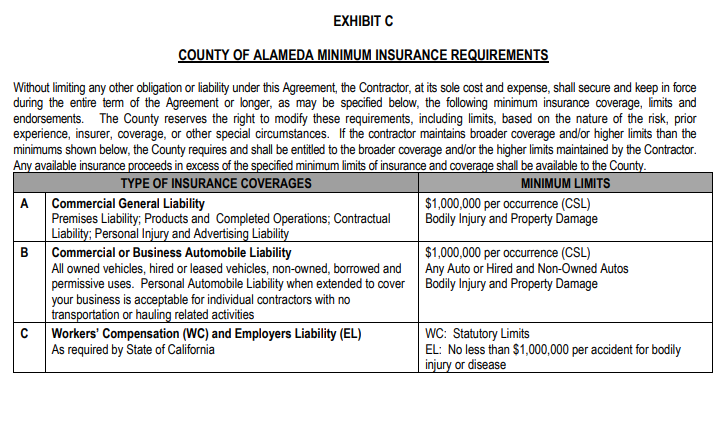 BIDDER INFORMATIONOfficial Name of Bidder:Official Name of Bidder:Official Name of Bidder:Street Address Line 1:Street Address Line 1:Street Address Line 1:Street Address Line 2:Street Address Line 2:Street Address Line 2:City:State:Zip Code:Webpage:Webpage:Jurisdiction of Organizational Structure:Date of Organizational Structure:  Federal Tax Identification Number:Alameda County Supplier Identification Number (if applicable): DIR Contractor Registration Number (if applicable):Name / Title:Telephone Number:Alternate Number:Email Address:BIDDER ACCEPTANCE SIGNATURE: 	Name/Title of Authorized Signer:	     	Dated this	     		day of	     		20     	DEBARMENT AND SUSPENSION CERTIFICATION (PROCUREMENTS $25,000 AND OVER)BIDDER: 	PRINCIPAL: 		TITLE: 	SIGNATURE: 		DATE: 	SMALL LOCAL EMERGING BUSINESS (SLEB) INFORMATION SHEETSLEB INFORMATION SHEET  	BIDDER IS A CERTIFIED SLEB (sign at bottom of page)SLEB BIDDER Business Name:       	SLEB Certification #:      		     SLEB Certification Expiration Date:      	NAICS Codes Included in Certification:      	  	BIDDER IS NOT A CERTIFIED SLEB and will subcontract      % with the SLEB named below for the following goods/services:      	SLEB Subcontractor Business Name:       	SLEB Certification #:      		     SLEB Certification Expiration Date:      	SLEB Certification Status:    Small /    Emerging NAICS Codes Included in Certification:      	SLEB Subcontractor Principal Name:      	SLEB Subcontractor Principal Signature:  			BIDDER MINIMUM QUALIFICATIONSBUDGET DETAIL AND/OR COST NARRATIVE TABLE OF KEY PERSONNELDESCRIPTION OF PROPOSED SERVICESIMPLEMENTATION PLAN AND SCHEDULEREFERENCESREFERENCESCompany Name: Contact Person: Address: Telephone Number: City, State, Zip: Email Address: Services Provided / Date(s) of Service: Services Provided / Date(s) of Service: Company Name: Contact Person: Address: Telephone Number: City, State, Zip: Email Address: Services Provided / Date(s) of Service: Services Provided / Date(s) of Service: Company Name: Contact Person: Address: Telephone Number: City, State, Zip: Email Address: Services Provided / Date(s) of Service: Services Provided / Date(s) of Service: Company Name: Contact Person: Address: Telephone Number: City, State, Zip: Email Address: Services Provided / Date(s) of Service: Services Provided / Date(s) of Service: Company Name: Contact Person: Address: Telephone Number: City, State, Zip: Email Address: Services Provided / Date(s) of Service: Services Provided / Date(s) of Service: EXCEPTIONS AND CLARIFICATIONSReference to:Reference to:Reference to:DescriptionPage No.SectionItem No.p. 23D1.c.Bidder takes exception to…INSURANCE REQUIREMENTS